SKRIPSI TATA KELOLA PENYELENGGARAAN UPACARA ADATSUNDA MAPAG PANGANTEN KE PELAMINAN PRODUKSISANGGAR SENI GENTRA WINAYA KABUPATEN SUBANGTUGAS AKHIR Diajukan untuk memenuhi salah satu syarat menempuh ujian akhir sidang Sarjana Seni (S1)Oleh: Syahrial Najib Ridhwan 166040033 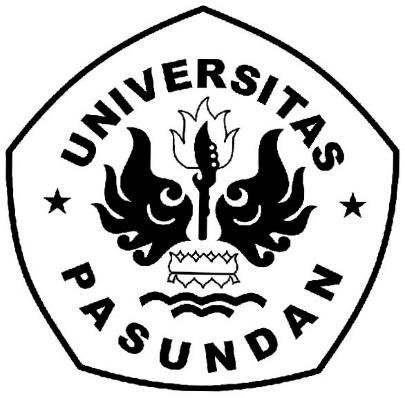 PROGRAM STUDI SENI MUSIK  FAKULTAS ILMU SENI DAN SASTRA  UNIVERSITAS PASUNDAN  BANDUNG 2021              HALAMAN PERNYATAAN ORISINALITAS Dengan ini saya menyatakan ( menjamin ) bahwa karya skripsi/pengkaryaan Tugas Akhir ini dilakukan secara mandiri dan disusun tanpa mengajukan bantuan yang tidak dibenarkan, sebagaimana lazimnya pada penyusunan sebuah skripsi/ TA.Semua elemen karya, kutipan tulisan dan atau pemikiran orang lain yang digunakan di dalam penyusunan skripsi/pengkaryaan, baik dari sumber yang dipublikasikan ataupun tidak, telah dikutip dan disertakan sumbernya dengan baik dan benar menurut kaidah akademik yang berlaku.Skripsi/pengkaryaan ini belum pernah diajukan pada Pendidikan program sarjana di perguruan tinggi lain dan tindak lagiarisme akan dikenaka sanksi seperti yang tercantum dalam peraturan akademik dan kemahasiswaan Universitas Pasundan.Syahrial Najib RidhwanTata Kelola Penyelenggaraan Upacara Adat Sunda Mapag Panganten Ke Pelaminan Produksi Sanggar Seni Gentra Winaya Kabupaten Subang166040033    ( Materai 10000 dan ditandatangani )SKRIPSI TATA KELOLA PENYELENGGARAAN UPACARA ADAT SUNDA MAPAG PANGANTEN KE PELAMINAN PRODUKSI SANGGAR SENI GENTRA WINAYA KABUPATEN SUBANGDisusun Oleh: Syahrial Najib Ridhwan 166040033 Skripsi ini telah diuji pada ujian siding akhir Program Studi Seni Musik Fakultas Ilmu Seni dan Sastra Universitas Pasundan pada tanggal 24 Juli 2021 dan dinyatakan lulus oleh Dewan Penguji.  	Pembimbing I,  					Pembimbing II,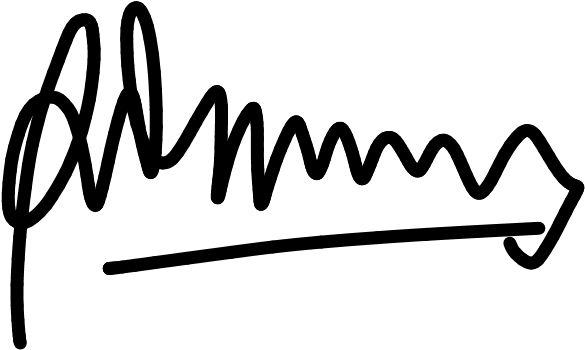 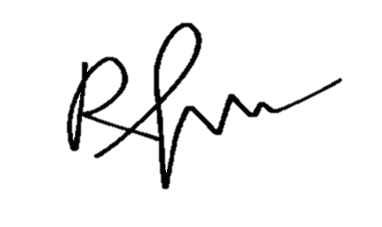 Dr. Ridwan Sigit, M.Pd., M.Ak.  			Rosikin W.K, S.Sn.,M.Sn.NIP Y. 151 107 18				            NIP Y. 151 103 46Ketua Penguji,						Penguji I,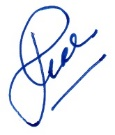 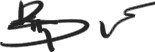 Ir. Ahmad Hidayat, M.Sn. 			       Dr. Diah Latifah. Dra.,M.Pd.NIP Y. 151 103 26				      NIP. 19631006 198202 2002SKRIPSI TATA KELOLA PENYELENGGARAAN UPACARA ADAT SUNDA MAPAG PANGANTEN KE PELAMINAN PRODUKSI SANGGAR SENI GENTRA WINAYA KABUPATEN SUBANGDisusun Oleh: Syahrial Najib Ridhwan 166040033 Skripsi ini ialah sah dan layak diterima di Program Studi Seni Musik Fakultas Ilmu Seni dan Sastra Universitas Pasundan 		 	 			       Bandung, 27 Juli 2021	   Dekan 						    Ketua Fakultas Ilmu Seni dan Sastra			Program Studi Seni MusikDr. Hj. Senny Suzanna Alwasilah, S.S., M.Pd. 	Ir. Ahmad Hidayat, M.Sn.	NIP Y. 151 013 22 				NIP Y. 151 103 26KATA PENGANTAR Alhamdulillah atas izin dan petunjuk Allah SWT. Skripsi ini dapat terselesaikan walaupun dalam bentuk yang sangat sederhana. Pernyataan rasa syukur kepada Allah SWT atas HidayahNya yang diberikan kepada penulis dalam mewujudkan karya ini. Shalawat dan salam semoga tetap tercurahkan kepada junjungan kita Nabi Muhammad Rasulullah SAW. sebagai suri tauladan yang merupakan sumber inspirasi dan motivasi dalam berbagai aspek kehidupan setiap insan termasuk penulis.   	Judul skripsi penelitian penulis adalah “Tata Kelola Penyelenggaraan Upacara Adat Sunda Mapag Panganten Ke Pelaminan Produksi Sanggar Seni Gentra Winaya Kabupaten Subang” Skripsi ini ditujukan untuk memenuhi salah satu persyaratan mengikuti ujian skripsi di Jurusan Seni Musik Universias Pasundan. Upacara adat pernikahan khususnya adat Sunda merupakan upacara adat yang menampilkan berbagai unsur seni yang melibatkan seni musik dalam sebuah upacara adat, hal tersebut yang menjadikan penulis untuk memperdalam tata kelola upacara adat pernikahan, sehingga upacara adat tersebut dapat tersaji dengan baik bagi generasi kedepanya serta melestarikan budaya adat pernikahan Sunda dimasa sekarang dan dimasa yang akan datang sebagai salah satu warisan budaya yang perlu dilestarikan.. Penulis menyadari sepenuhnya bahwa dalam penyelesaian skripsi ini tidak akan terselesaikan tanpa bantuan bimbingan dan dukungan dari berbagai pihak, untuk itu penulis ingin mengucapkan terimakasih yang sebesar-besarnya kepada :  Bapak Dr. Ridwan Sigit, M.Pd., M.AK. selaku Dosen Pembimbing 1 yang telah bersedia membimbing penulis selama penulisan skripsi. Bapak  Rosikin W.K, S.Sn., M.Sn.  selaku Dosen Pembimbing 2 yang telah bersedia membimbing penulis selama penulisan skripsi. Seluruh pengurus dan anggota Sanggar Seni Gentra Winaya yang telah memberikan bantuan dan dukungan selama penulis melakukan penulisan skripsi.Kedua orang tua dan keluarga yang selalu mendoakan dan memberikan dukungan moral kepada penulis. Semua pihak yang tidak dapat disebutkan satu persatu telah mendukung dalam doa dan memberi semangat kepada penulis dalam menyusun penulisan skripsi.Oleh karena itu, penulis menyampaikan penghargaan dan ucapan terima kasih yang tak terhingga kepada mereka yang telah memberikan kesempatan sampai skripsi  ini dapat diselesaikan.  	 	Subang, Juli 2021  							 	Penulis HALAMAN PERNYATAAN PERSETUJUAN PUBLIKASITUGAS AKHIR UNTUK KEPENTINGAN AKADEMISSebagai sivitas akademik Universitas Pasundan, saya yang bertanda tangan di bawah ini :Nama 		: Syahrial Najib RidhwanNPM 		: 166040033Program Studi : Seni MusikDepartemen 	: Universitas PasundanFakultas 	: Ilmu Seni dan SastraJenis Karya	: Skripsi/ Pengkaryaandemi pengembangan ilmu  pengetahuan, menyetujui untuk memberikan kepada Universitas Pasundan Hak Bebas Royalti Noneksklusif (Non-exclusive Royalty-Free Right) atas karya ilmiah saya yang berjudul : “ Tata Kelola Penyelenggaraan Upacara Adat Sunda Mapag Panganten ke Pelaminan Produksi Sanggar Seni Gentra Winaya Kabupaten Subang” beserta perangkat yang ada (jika diperlukan). Dengan Hak Bebas Royalti Noneksklusif ini Universitas Pasundan berhak menyimpan, mengalih media/ formatkan, mengelola dalam bentuk pangkalan data (database), merawat dan memublikasikan tugas akhir saya selama tetap mencantumkan nama saya sebagai penulis/ pencipta dan sebagai pemilik Hak Cipta.Demikian pernyataan ini saya buat dengan sebenarnya.Dibuat di SubangPada tanggal 24 Juli 2021Yang menyatakan Materai 10000( Syahrial Najib Ridhwan )DAFTAR ISIPERNYATAAN ORISINALITAS ……………………………………… 	i LEMBAR PENGESAHAN ……………………………………………… 	ii KATA PENGANTAR ……………………………………………………	ivPERNYATAAN PERSETUJUAN PUBLIKASI ……………………….    viABSTRAK………………………………………………………………… 	viiDAFTAR ISI ………………………………………………………………   ixDAFTAR GAMBAR ……………………………………………………… 	xiBAB 1 PENDAHULUAN 	 1.1 Latar Belakang ..........................................................................................    1 1.2 Rumusan Masalah .....................................................................................	2 1.3 Tujuan Penelitian ....................................................................................... 	  3 1.4 Manfaat Penelitian .....................................................................................   3 1.5 Sistematika Penulisan .................................................................................  4 BAB II LANDASAN TEORI 	 2.1  Musik ………….……................................................................................  6 2.2 Upacara Adat Pernikahan Sunda ................................................................. 18 2.3 Sanggar …………......................................................................................... 42 2.4 Tata Kelola Pertunjukan …………………………………………………... 442.5 Manajemen Pertunjukan................................................................................ 46 2.6 Penelitian Terdahulu ………….………………........................................... 59 BAB III METODOLOGI PENELITIAN 	 3.1 Pendekatan Penelitian ……......................................................................... 61 3.2 Subjek Penelitian ……………………………………................................ 66 3.3 Teknik Pengumpulan Data  …………….................................................... 673.4 Teknik Analisi Data …………………………………................................ 72 BAB IV HASIL PENELITIAN DAN PEMBAHASAN 	 4.1 Data …………………………………………............................................ 77 4.2 Musik Dalam Upacara Mapag Panganten …………………...................... 110 4.3 Penataan Rias dan Busana ,......................................................................... 118 BAB V PENUTUP 5.1 Kesimpulan ……………………………………………………………… 1215.2 Saran …………………………………………………………………….. 122DAFTAR PUSTAKA ...................................................................................... 123  LAMPIRAN ......................................................................................................125DAFTAR GAMBAR Gambar 1 Penari Sanggar Seni Gentra Winaya ……………………………. 79Gambar 2 Pemusik Sanggar Seni Gentra Winaya …………………….……. 79Gambar 3 Lengser ………………………………………………………….. 85Gambar 4 Dayang-dayang ………………………………………………….. 87Gambar 5 Punggawa ………………………………………………………...87Gambar 6 Saron 1 …………………………………………………………... 92Gambar 7 Saron 2 ..…………………………………………………………. 92Gambar 8 Kendang.…………………………………………………………. 92Gambar 9 Bonang ……………………………………………………………93Gambar 10 Jengglong...………………………………………………………93Gambar 11 Goong …………………………….. ……………………………94Gambar 12 Suling …….. ……………………………………………………94Gambar 13 Payung, umbul-umbul dan tumbak ……………………………..95Gambar 14 Bokor Saweran …………………...……………………………..96Gambar 15 Elekan  …………………………………………………………..96Gambar 16 Kendi dan telur …………………...……………………………..97Gambar 17 Harupat…………….……………...……………………………..97Gambar 18 Bakakak  ……..…………………...……………………………..98Gambar 19 Lengser dan Ambu sedang peragaan ……………….…...……..101Gambar 20 Penari payung ……………………………………….…...……..103Gambar 21 Pangalungan bunga ………………………………….…...……..104Gambar 22 Tata rias ……………………………….…………….…...……..118Gambar 23 Tata busana  ………………………...……………….…...……..120